Source: https://www.ise.ncsu.edu/processes/laboratory-equipment/grinders/8%E2%80%B3-wheel-bench-grinder/Tool Name and LocationBench top grinder — Innovation Workshop, Elings 2448Safety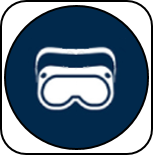 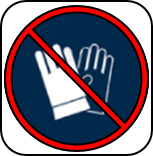 TrainingrequirementsIn-person training is required. All users should read this SOP and familiarize themselves with the safety procedures.Training outlineGrinder descriptionsafetytypes of things you can grind with itprocedurecleanup work areaTraining handoutCNSI Innovation WorkshopBenchtop Grinder User OutlineRevised July 2019This guide may be found online through the Innovation Workshop GauchoSpace page.LocationThe benchtop grinder is located in 2448 Elings Hall next to Fume Hood #3..SafetyPart not secure and becoming a projectileThin parts (less than 0.07 in or 1.7 mm in thickness) can be pulled into the gap between the wheel and guide and cause the machine to seize.Flying sparks, metal dustMetal reaches a high temperature during grinding. Apply coolant while grinding and let part cool before making skin contact.Keep body parts clear of grinding discs. Use a tool to hold small parts.Don’t wear bracelets, dangling articles of clothing, gloves or long sleeves while using the benchtop grinder.TrainingAttend the in-person trainingOverviewThe grinder is a benchtop grinder with two abrasive discs. It is used to remove material User Guide Sequence of operation:Wear proper PPE (safety glasses), face shield if neededMark workpiece, for example with a marker or scribe tool.Turn on grinder. Stand to one side of the grinder until the wheel reaches operating speed.Bring work into contact with the grinding wheel slowly and smoothly, without bumping.Apply gradual pressure to allow the wheel to warm up evenly. Use only the pressure required to complete a job.Move the work back and forth across the face of the wheel. This movement prevents grooves from forming.Remove workpiece, turn off grinderUse the shop vacuum to clean metal dust from work area.Frequently Asked Questions (FAQs) What materials can I grind?Ferrous (iron containing) metals such as steel and cast iron.Never grind softer metals such as aluminum or magnesium.Never grind plastics or woodAccident ResponseIn the event of injury, contact lab staff and emergency services if necessary (?)MaintenanceUse wire brushes to clear metal residue out of grinding wheel.Supplies (In drawer labeled “Grinder Accessories”)2 silicon carbide 8” grinding wheels1 buffing wheelWire bristle brushesGrinding compounds